ПРЕСС-ВЫПУСК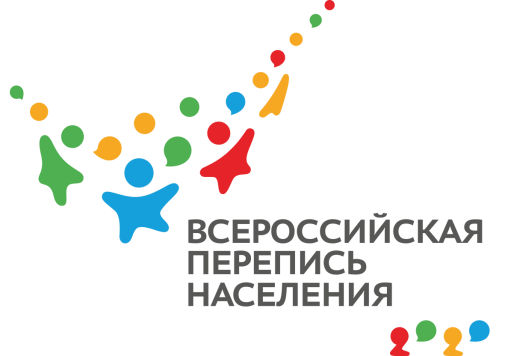 ОБ-83-10/         -ДР от 19.02.2020г.ВПН-2020:ЧТО ПОКАЖЕТ ПЕРЕПИСЬ НАСЕЛЕНИЯ В КРЫМУОсенью 2020 года Республика Крым впервые примет участие во Всероссийской переписи населения полноценно. Обратимся к предыстории, чтобы узнать о предстоящих изменениях и особенностях, которые ждут крымчан.Первая перепись в составе России в 2014 году на полуострове проводилась внепланово, как этап переходного периода, для получения оперативных данных. Респонденты отвечали на вопросы анкет образца 2010 года. Поскольку последняя Всеукраинская перепись состоялась единожды в 2001 году, необходимость получить актуальную социально-демографическую картину стояла весьма остро. В этом году, спустя шесть лет, мы будем участвовать в масштабном статистическом мероприятии вместе с большинством регионов с 1 по 31 октября. Постоянные жители страны ответят на 23 вопроса о себе и на 7 вопросов о домохозяйстве и жилищных условиях. Для иностранных граждан приготовлена отдельная анкета, содержащая 7 вопросов о гражданстве, цели нахождения в России и т.д. Возможность заполнить электронную анкету на портале «Госуслуги» предполагает получение более точных данных и решение проблемы с нежеланием пускать переписчика в дом. Обезличенные итоги опубликуют после завершения всех подсчетов. Более подробная информация содержится на официальном сайте Всероссийской переписи www.strana2020.ru. Напоминаем, что Всероссийская перепись населения стартует 1 апреля с труднодоступных территорий страны. Основная волна переписи охватит большинство регионов в октябре. С 1 по 25 октября 2020 года любой житель страны сможет самостоятельно переписаться на портале «Госуслуги», для чего понадобится стандартная или подтвержденная учетная запись. С 4 по 27 октября переписчики с планшетами обойдут квартиры и дома и опросят жителей, не принявших участие в интернет-переписи. Тем, кто уже переписался на портале «Госуслуги», достаточно будет показать код подтверждения. Переписчики будут иметь специальную экипировку и удостоверение, действительное при предъявлении паспорта. Кроме того, будет организована работа переписных участков, в том числе в помещениях МФЦ. В финале переписи, с 28 по 31 октября, состоится контрольный обход 10% жилых помещений.Ссылка на источник информации обязательна.Руководитель                                                                                          О.И. Балдина